Углич – Мышкин «Новогодние потехи в Мышином царстве»06.01.2018                   Стоимость тура на человека:     1690 / 1740 рублей      (взрослый/школьник)                        В стоимость тура входит:экскурсионное обслуживание по программе, в том числе входные билетытранспортное обслуживание по программеуслуги гидастраховка от несчастного случая.                                                            _____________________________________________________Туристическая компания «Яр-Тревел»тел. (4852)  73-12-77, 73-12-76 (т/ф), www.yar-travel.ru   e-mail:  yartur@list.ru,Ярославль, ул.Собинова, 27А (бывший магазин «Лукошко» напротив школы №33)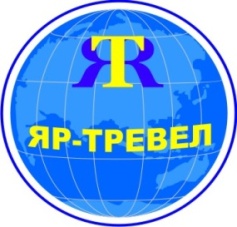 Туристическая компания «Яр-Тревел»Тел. (4852)  73-12-77, 73-12-76 (т/ф), 330-650 (сот)www.yar-travel.ru   e-mail:  yartur@list.ruЯрославль, ул.Собинова, 27а (бывший магазин «Лукошко», напротив шк.  № 33)08:30Сбор группы на пл. Волкова (у памятника Ф.Волкову)Отправление  в г.Углич10:00Прибытие в Углич. Обзорная по старинному русскому городу: знакомство с его историей и современными достопримечательностями.Переезд в  уездный волжский город  Мышкин. Обзорная по городу с посещением:Туристического комплекса «Мышкины палаты»  («Дворец Мыши»)Мельницы купца Чистова с осмотром мельничных механизмов – пути превращения зерна в муку с экспозицией «Амбарные мыши»«Музея русского валенка» с выставкой «Сестры и братья валенка»Этнографическая экспозиция «Лен» с выставкой «Куколка – дружочек мой»«Ремесленная слобода» с кузницей и гончарной мастерскойТеатрализованная программа «Новогодние потехи в мышином царстве»16:0017:00Отъезд группы в Ярославль. Ориентировочное прибытие в 18:00 – 19:00